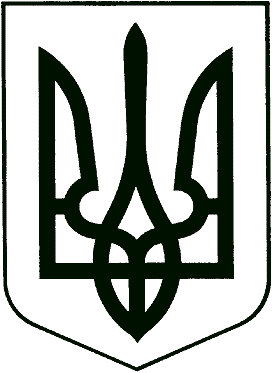 ГРЕБІНКІВСЬКА СЕЛИЩНА РАДАБілоцерківського району, Київської областіВИКОНАВЧИЙ КОМІТЕТРОЗПОРЯДЖЕННЯвід 15 квітня 2022 року		        смт Гребінки		          	№ 47-ОДПро надання одноразової матеріальноїдопомоги жителям Гребінківської громадивідповідно до Програми соціальної підтримки сімей, дітей та осіб, які опинились в складних життєвих обставинах на 2022-2023 роки       Відповідно до статей 34, 42, 59 Закону України «Про місцеве самоврядування в Україні», на виконання протоколу засідання комісії з питань надання одноразової матеріальної допомоги по Програмі соціальної підтримки сімей, дітей та осіб, які опинились в складних життєвих обставинах на 2022-2023 роки від  квітня 2022 року, Гребінківської селищної Програми соціальної підтримки сімей, дітей та осіб, які опинились в складних життєвих обставинах на 2022-2023 роки, затвердженої рішенням  Гребінківської селищної ради від 27.01.2022 року №343-13-VIII, з метою соціального захисту найменш захищених верств населення, сприяння підвищення життєвого рівня громадян, які опинились в скрутних життєвих обставинах, виконання акції  «Пасхальний кошик»,ЗОБОВ’ЯЗУЮ:Надати одноразову матеріальну допомогу жителям Гребінківської селищної територіальної громади, згідно з додатком 1 (додається).Виділити кошти в сумі 5 000,00 грн (п’ять тисяч гривень 00 коп) для виплати матеріальної допомоги, зазначеної в пункті 1 розпорядження.Відділу фінансів Гребінківської селищної ради перерахувати кошти, зазначені в пункті 2 розпорядження на рахунок КЗ «Гребінківський центр надання соціальних послуг».КЗ «Гребінківський центр надання соціальних послуг» використати виділені кошти за призначенням.Контроль за виконанням даного розпорядження залишаю за собою.Селищний голова						Роман ЗАСУХА